FEDERATION FRANCAISE SPORTIVE 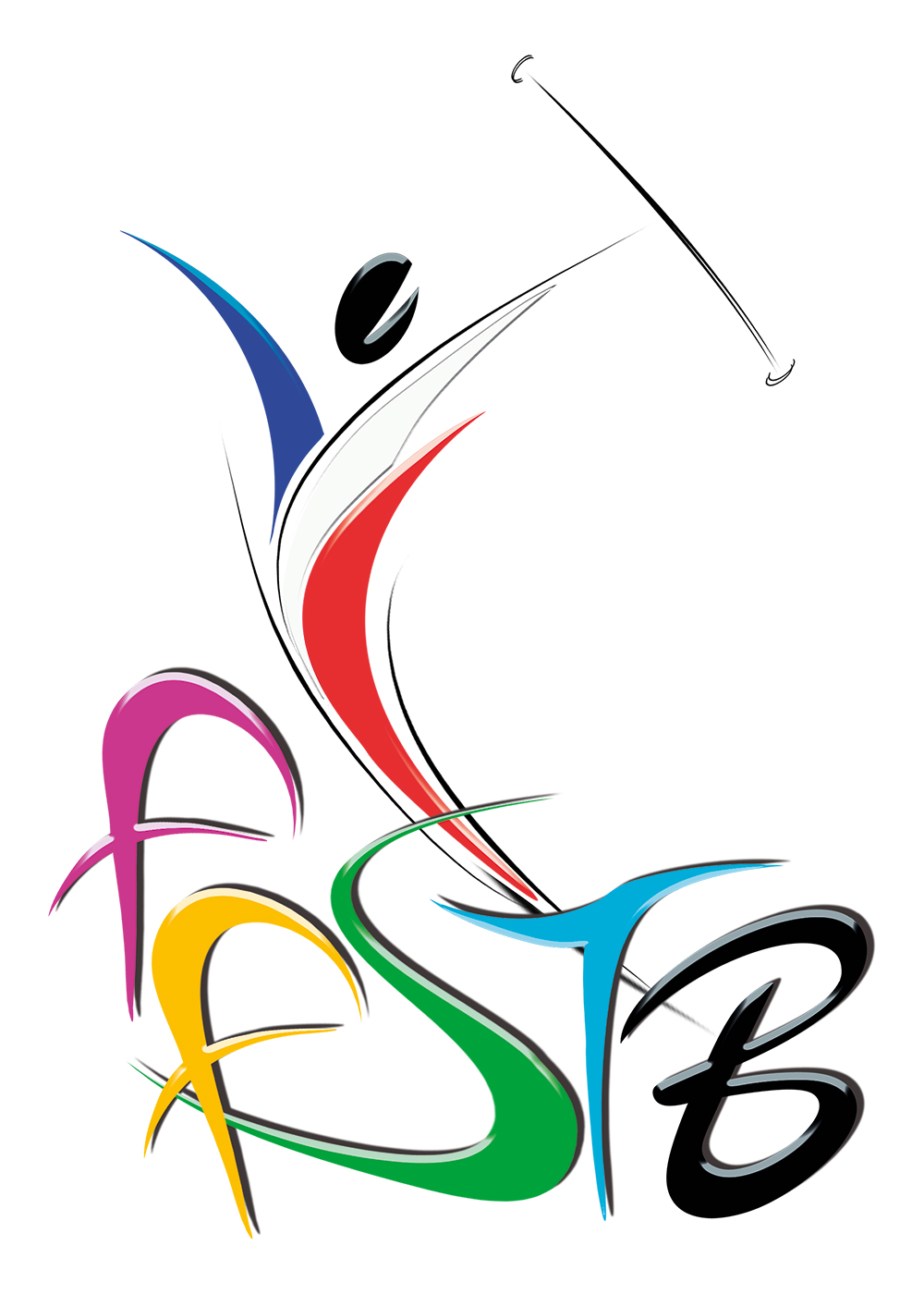 DE TWIRLING BATON COMITÉ INTERDÉPARTEMENTAL DE LA MEURTHE ET MOSELLE-MEUSE-MOSELLE-VOSGES F.F.S.T.B.ELECTION AU COMITE DIRECTEUR DU COMITÉ INTERDÉPARTEMENTAL DE LA MEURTHE ET MOSELLE-MEUSE-MOSELLE-VOSGES F.F.S.T.B.Appel à candidature Membre du Comité DirecteurJe soussigné (e) 	Nom : 		Prénom : 	Né(e) le :   	  / 	  / 		à : 	Adresse : 	Téléphone :  	 	Profession :  	Mail : 						Collège FFTB : Membre du Club de : 					Numéro de Licence FFSTB : 		Date d’entrée à la FFSTB : 		Collège NBTA : Membre du Club de : 					Joindre une copie recto verso de la licence FSNT NBTA  2016/2017. La date d’entrée à la F.F.S.T.B sera certifiée par la Fédération.Fonctions exercées précédemment :  …………………………………………………………………………………………………………………………………………………………….…………………………………………………………………………………………………………………………………………………………………………………………………………………………………………………………………………………………………………………………Pose ma candidature à l’élection au Comité Directeur du COMITÉ INTERDÉPARTEMENTAL DE LA MEURTHE ET MOSELLE-MEUSE-MOSELLE-VOSGES F.F.S.T.B., prévue le 4 février 2018, avec mon projet sportif ci-joint, au titre du collège :☐ FFTB		☐ NBTAJe certifie sur l’honneur remplir les conditions prévues à l’article 4.2 des statuts du CID.Date et signature : A retourner au COMITÉ INTERDÉPARTEMENTAL DE LA MEURTHE ET MOSELLE-MEUSE-MOSELLE-VOSGES F.F.S.T.B.Par lettre recommandée avec accusé réception à l’adresse suivante : Secrétariat CID V4M - BERTRAND Edith - 2 Allée du Parc - 88000 EPINALOu par courrier électronique à l’adresse suivante : bertrand.edith@neuf.frPour le 24 janvier 2018, au plus tard.